Applicants who wish to take the examination but have not paid can pay through the following link:               http://login.remita.net/remita/onepage/SEC/biller.spa            and forward the evidence of payment to ncmi@sec.gov.ngFull Name (as in ID)CompanyFunctionE-mailPhone No.Have you PaidRemita Receipt No.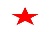 Date of Payment